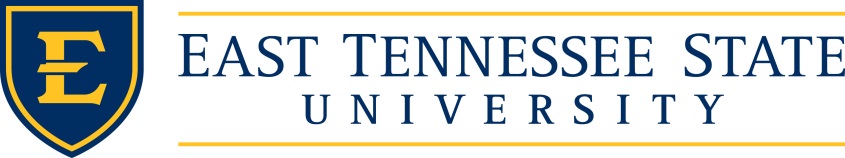 CAMPUS SECURITY AUTHORITY CLERY CRIME REPORT FORMPlease forward this completed form to bucprevention@etsu.eduFor assistance with this form or other crime-related questions, call Public Safety at (423) 439-4480EMERGENCIES CALL 9-1-1 (from a campus phone) or (423) 439-4480 (non-campus line)To assist ETSU in complying with the requirements of the Clery Act, this form may be utilized to report crimes to ETSU Public Safety as soon as possible after being made aware of an incident. Under the Clery Act, a crime is reported when a student, employee, or third party brings information to a Campus Security Authority (CSA) about an alleged crime occurring on ETSU. The University will use the information provided in this form to classify the incident for statistical purposes. All incidents of sexual misconduct will be investigated. For confidential support, victims should contact the Counseling Center: (423) 439-3333.THIS IS NOT A CRIME REPORT. Provide as much information as you can. Public Safety may contact you to discuss the information provided. If unsure whether the incident should be reported, you should still complete this form. Provide as much information as was reported to you. A determination will be made by ETSU Public Safety after the form is received. WHEN IN DOUBT, REPORT IT.Date Incident Reported to You:  _____________________________ Your Contact Information: (*mandatory fields)*Name (print): ___________________________________________________________________________Position/Title: __________________________________   Department: ______________________________*Phone: _____________________________ Email: ________________________________________________Does either the crime-reporting party or victim request anonymity? Date(s) of Incident Occurrence:Specific Date: ____________________ or Date Range: _________________ to _____________________Incident Location:Address, Building, or General Area: _____________________________________Type of Location (select one to the best of your knowledge):Did the crime occur at a University-sponsored activity or event? To your knowledge, was this incident reported to any other law enforcement agency or university office? If YES, which agency or office?    _______________________________________________________________Description of the Incident:  See crime definitions on the next page if needed. You are not expected to make a determination of guilt or to investigate the incident. Just complete the form to the best of your knowledge so the incident can be included as a statistic in ETSU’s Annual Security & Fire Safety Report.)________________________________________________________________________________________________________________________________________________________________________________________________________________________________________________________________________________________________________________________________________________________________________________________________________________________________________________________________________________________________________________________________________________________________________________________________________________________________________________________________________________________________________________________________________________________________________________________________________________________________________________________________________________________________________________________________________________________________________________________________________Victim/Suspect Relationship (if known):If incident was a forcible sexual assault, please classify the nature of the assault: (See Definitions on the next page under “sex offenses- forcible” for more information.)Hate Crimes:To your knowledge, was this crime motivated by hate or bias? If YES, type of hate/bias motivation:Please describe information supporting the conclusion that the incident may have been motivated by bias:________________________________________________________________________________________________________________________________________________________________________________________________________________________________________________________________________________________________________________________________________________________________________________________________________________________________________________________________________________________________________________________________________________________________________________________________________________________________________There are four primary categories of definitions that will be used to classify the incident which you are reporting. These definitions are listed below for informational purposes only. You are not expected to classify the crime.Clery Criminal OffensesCriminal Homicide: two categoriesMurder and Non-negligent Manslaughter: The willful (non-negligent) killing of one human being by another.Manslaughter by Negligence: The killing of another person through gross negligence.Sexual Assault (Sex Offenses): Any act directed against another person, without consent of the victim, including instances where the victim is incapable of giving consent.Rape: the penetration, no matter how slight, of the vagina or anus, with any body part or object, or oral penetration by a sex organ of another person, without the consent of the victim. This offense includes the rape of both males and females.Fondling: the touching of the private body parts of another person for the purpose of sexual gratification of the victim, including instances where the victim is incapable of giving consent because of his/her age or because of his/her temporary or permanent mental incapacity.Incest: sexual intercourse between persons who are related to each other within the degrees wherein marriage is prohibited by law.Statutory rape: sexual intercourse with a person who is under the statutory age of consent (age 18 in TN)Robbery: the taking or attempting to take anything of value from the care, custody, or control of a person or persons by force or threat of force or violence and/or by putting the victim in fear. Aggravated Assault: an unlawful attack by one person upon another for the purpose of inflicting severe or aggravated bodily injury. This type of assault usually is accompanied by the use of a weapon or by means likely to produce death or great bodily harm. It is not necessary that injury result from an aggravated assault when a gun, knife, or other weapon is used.Burglary: the unlawful entry of a structure to commit a felony or theft. Includes forcible entry, unlawful entry no force, and attempted forcible entry.Motor Vehicle Theft: theft or attempted theft of a motor vehicle. Arson: Any willful or malicious burning or attempt to burn, with or without intent to defraud, a dwelling, house, public building, motor vehicle or aircraft, personal property of another, etc.VAWA Sexual Violence CrimesSexual Assault: (refer to definition above under Clery Crimes including subcategories)Dating Violence: violence committed by a person who is or who has been in a social relationship of an intimate or romantic nature with the victim. The existence of such relationship shall be determined based on the reporting party’s statement and with consideration of the length of the relationship, the type of relationship, and the frequency of interaction between the persons involved in the relationship. Includes but is not limited to sexual or physical abuse or the threat of such abuse. Does not include acts covered under the definition of domestic violence. Domestic violence: A felony or misdemeanor crime of violence committed by: a current or former spouse or intimate partner of the victim; a person with whom the victim shares a child in common;a person who is cohabitating with or has cohabitated with the victim as a spouse or intimate partner; a person similarly situated to a spouse of the victim under the domestic or family violence laws of the jurisdiction in which the crime of violence occurred; or any other person against an adult or youth victim who is protected from that person's acts under the domestic or family violence laws of the jurisdiction in which the crime of violence occurred.Stalking: engaging in a course of conduct directed at a specific person that would make a reasonable person to fear for the person’s safety or the safety of others, or suffer substantial emotional distress. For the purpose of this definition, Course of conduct: means two or more act including but not limited to acts in which the stalker directly, indirectly, or through third parties, by any action, method, device, or means, follows, monitors, observes, surveils, threatens, or communicates to or about a person, or interferes with a person’s property.Reasonable person: means a reasonable person under similar circumstances and with similar identities to the victimSubstantial emotional distress: means significant mental suffering or anguish that may, but does not necessarily require medical or other professional treatment or counseling.Violations of Weapons, Drug Abuse, or Liquor Laws: Arrests and Disciplinary ReferralsReferred for disciplinary action: the referral of any person to any official who initiates a disciplinary action of which a formal or informal record is made. Need not result in a sanction or penalty.Drug Abuse Violations: violations of drug laws that occur on your Clery geography and result in arrests or person being referred for disciplinary action. Does not include violations of institutional policy if there was no violation of the law.Liquor Law Violations: violations of alcoholic beverage laws that occur on your Clery geography and result in arrests or person being referred for disciplinary action. Does not include violations of institutional policy if there was no violation of the law.Weapon Law Violations: violations of weapon-carry or possession, etc. laws that occur on your Clery geography and result in arrests or person being referred for disciplinary action. Does not include violations of institutional policy if there was no violation of the law.Hate CrimesHate Crime: any Clery criminal offenses, or cases of larceny-theft, simple assault, intimidation, or destruction/damage/vandalism of property in which the victim was intentionally selected because of the perpetrator’s bias against the victim. The bias categories are:Race: a preformed negative attitude toward a group of persons who possess common physical characteristics, e.g., color of skin, eyes, and/or hair; facial features, etc., genetically transmitted by descent and heredity which distinguish them as a distinct division of humankind, e.g., Asians, blacks or African Americans, whites.Religion: a preformed negative opinion or attitude toward a group of persons who share the same religious beliefs regarding the origin and purpose of the universe and the existence or nonexistence of a supreme being, e.g., Catholics, Jews, Protestant, atheists.Sexual Orientation: a preformed negative opinion or attitude toward a group of persons based on their actual or perceived sexual orientation.Gender: a preformed negative opinion or attitude toward a person or group of persons based on their actual or perceived gender.Gender Identity: a preformed negative opinion or attitude toward a person or group of persons based on the actual or perceived gender identity, e.g., bias against transgender or gender non-conforming individuals.Ethnicity: a preformed negative opinion or attitude toward a group of people whose members identify with each other, through a common heritage, often consisting of a common language, common culture (often including shared religion), and/or ideology that stresses a common ancestry.National Origin: a preformed negative opinion or attitude toward a group of people based on their actual or perceived country of birth.Disability: a preformed negative opinion or attitude toward a group of persons based on their physical or mental impairments, whether such a disability is temporary or permanent, congenital or acquired by heredity, accident, injury, advanced age, or illness.Hate crimes not previously defined are (see criminal offenses 1-7):Larceny-theft: the unlawful taking, carrying, leading or riding away of property from the possession or constructive possession of another.Simple Assault: an unlawful; physical attack by one person upon another where neither the offender displays a weapon, nor the victim suffers obvious severe or aggravated bodily injury involving apparent broken bones, loss of teeth, possible internal injury, severe laceration, or loss of consciousness.Intimidation: to unlawfully place another person in reasonable fear of bodily harm through the use of threatening words and/or other conduct, but without displaying a weapon or subjecting the victim to actual physical attack.Destruction/Damage/Vandalism of Property: to willfully or maliciously destroy, damage, deface, or otherwise injure real or personal property without consent of the owner or the person having custody or control over it.NoYes (specify which individual(s)) ____________________________On-campus, inside a residence hall or apartmentOn-campus, location other than inside a residence hall or apartmentOff-campus, fraternity  Off-campus, public property immediately adjacent to ETSU property (sidewalks, streets, etc.)Off-campus, in ETSU owned or controlled spaceOff-campus, not affiliated with ETSU and not adjacent to campusUnknown locationYesNoYesNoPartner/Ex-PartnerFamily Member (specify)______________________________Spouse/Ex-SpouseOther (specify) ______________________________________Forcible RapeSexual Assault with an objectForcible SodomyForcible FondlingYesNoRaceNational OriginEthnicityDisabilityGender Gender IdentitySexual OrientationReligion